Finding local Extrema and Increasing/Decreasing IntervalsRecall that a local extrema is either a local minimum or a local maximum. We already know that if a function  has a local extremum at  and it is differentiable at , then . Thus, to find out local max/mins we can follow the following recipe:Compute the derivativeSolve  as well as where  does not exist. These points are called critical points or potential extremaCreate a table with  and  in the rows and the critical points defining the columns. Determine the sign of  in each column and write down what that means for : if  is positive,  is increasing (goes up), if  is negative,  is decreasing (goes down).Read off the local extrema and write down your answers.Example: Find all relative extrema for  so that  and  are critical pointsSetting up the table:To determine the signs of the derivative, I used ‘test numbers’ in the various intervals, substituted them into the derivative (factored version) and figured out the sign only. It is easy, since I only need to figure out the signs of the various factors, from which it is easy to find the overall sign.Now  is a relative max, while  is a relative min.Example: Find all relative extrema for  so that , , and  are critical pointsSetting up the table: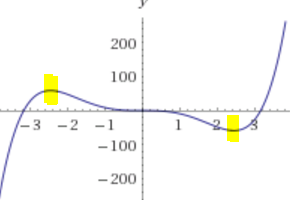 To determine the signs of the derivative, I again used ‘test numbers’ in the various intervals.Now  is a relative max, while  is a relative min. The critical point  turns out to be neither max nor min (see graph on the right).Finding Inflection Points and ConcavityRecall that  is an inflection point if the concavity changes at that point. Since the second derivative  tells us whether the function is concave up (smile face, ) or concave down (frowny face, ), we follow the following recipe to discuss concavity:Compute the second derivativeSolve  as well as where  does not exist. These points are called possible inflection points.Create a table with  and  in the rows and the possible inflection points defining the columns. Determine the sign of  in each column and write down what that means for . Note: if  is positive,  is concave up, if  is negative,  is concave down.Example: Discuss the concavity of  so that  are possible inflection pointsSetting up the table:To determine the signs of the 2nd derivative, I used ‘test numbers’ in the various intervals, substituted them into the 2nd derivative and figured out the sign only. 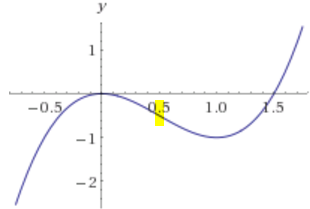 Now  is indeed an inflection point, since the concavity to its left is different from the one to its right.Example: Discuss concavity for  so that , , and  are possible inflection pointsSetting up the table: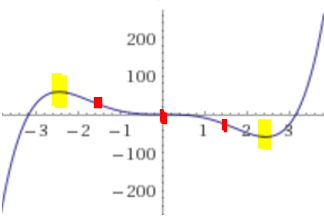 To determine the signs of the 2nd derivative, I again used ‘test numbers’ in the various intervals.Now and   are all inflection points.-1		0-1		0 ½       1 ½       1   2+--++   -6		-   -6		- -1       0 -1       01       1       6+----++  -1		½   -1		½    1              -++   -6		-   -6		- -1       0 -1       01       1       6-++--++